6. B – Aj - email: Iva.Novakova@zstgm.cz 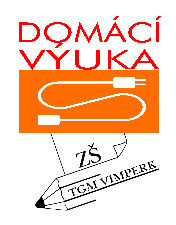 1. Výklad nového učiva - pracovní sešit str. 69 kapitola 3.8 Past simple – yes/no questions a kapitola 3.9 Past simple – short answers – zapsat gramatiku do sešitu a naučit- gramatiku budeme postupně probírat i při videokonferencích2. Úkol k danému tématu - pracovní sešit str. 31/cv. 3, 43. Opakovací úkol, který zašlou žáci zpět – termín odevzdání do 1.5.- Překlad vět:Byl jsem doma.V pondělí přišel do školy.Mandy pila mléko.Kyle jedl pizzu.Anna šla ven se svým psem.Neměl jsem úkol.Neudělal jsem chybu. (sloveso make)Nečetl jsem knihu.Neplaval jsem v moři.Neřekl jsem to. (sloveso tell)4. Dobrovolný úkol za bod do aktivity – odevzdání emailem do 1.5. - pracovní sešit str. 31/cv.6